SPRING MUSICAL FUNDRAISER    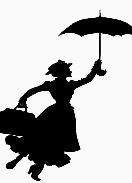 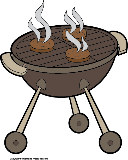 FALL MEANS THERE’S MORE TIME FOR GRILLIN’ AND TAILGATIN’!Mission: The Theatre Boosters will be fundraising for the spring musical, “Mary Poppins”. This will be a major production involving a very large number of students and there are a number of extras that will need to be purchased in order for this musical to be a success. We’re asking Thespian families to help support the musical by selling boxes of Michael’s Frozen Meats. It’s simple--the more meat you sell, the better our musical will be !!! 

Fundraising Goal:  308 boxes!  The Theatre Program will receive $6.50 for each box sold. If each thespian family sells about 10 boxes, the Theatre Program can earn a total of $2000 for the SPRING MUSICAL!!!SPRING MUSICAL FUNDRAISER    FALL MEANS THERE’S MORE TIME FOR GRILLIN’ AND TAILGATIN’!Mission: The Theatre Boosters will be fundraising for the spring musical, “Mary Poppins”. This will be a major production involving a very large number of students and there are a number of extras that will need to be purchased in order for this musical to be a success. We’re asking Thespian families to help support the musical by selling boxes of Michael’s Frozen Meats. It’s simple--the more meat you sell, the better our musical will be !!! 

Fundraising Goal:  308 boxes!  The Theatre Program will receive $6.50 for each box sold. If each thespian family sells about 10 boxes, the Theatre Program can earn a total of $2000 for the SPRING MUSICAL!!!Beginning date for fundraiser: August 22ndFinal day to turn in order forms: Tuesday, Sept. 12th.  Turn into Mrs. M. or Mrs. McGeorge.Checks: Must be submitted with your order form, made out to Westerville North Theatre Boosters (WNTB).Delivery date: Wednesday, October 4th at 5:30 pm, in front of North H.S. Michael’s Meats will deliver all orders to WNHS on October 4th at 5:30 pm. Each student/family will be responsible for picking up their order at this time and delivering their items to the people who bought meats.Beginning date for fundraiser: August 22ndFinal day to turn in order forms: Tuesday, Sept. 12th.  Turn into Mrs. M. or Mrs. McGeorge.Checks: Must be submitted with your order form, made out to Westerville North Theatre Boosters (WNTB).Delivery date: Wednesday, October 4th at 5:30 pm, in front of North H.S. Michael’s Meats will deliver all orders to WNHS on October 4th at 5:30 pm. Each student/family will be responsible for picking up their order at this time and delivering their items to the people who bought meats.